 Appendix A - Le Sueur River Watershed WRAPS Strategy TablesMinnesota Nutrient Reduction Strategy Pilot Project: Le Sueur River Watershed, Freeborn Lake SubwatershedWRAPS Strategy Tables from:Minnesota Pollution Control Agency. August 2015. Le Sueur River Watershed WRAPS Report (MPCA approval 8/20/2015). http://www.pca.state.mn.us/index.php/view-document.html?gid=22606
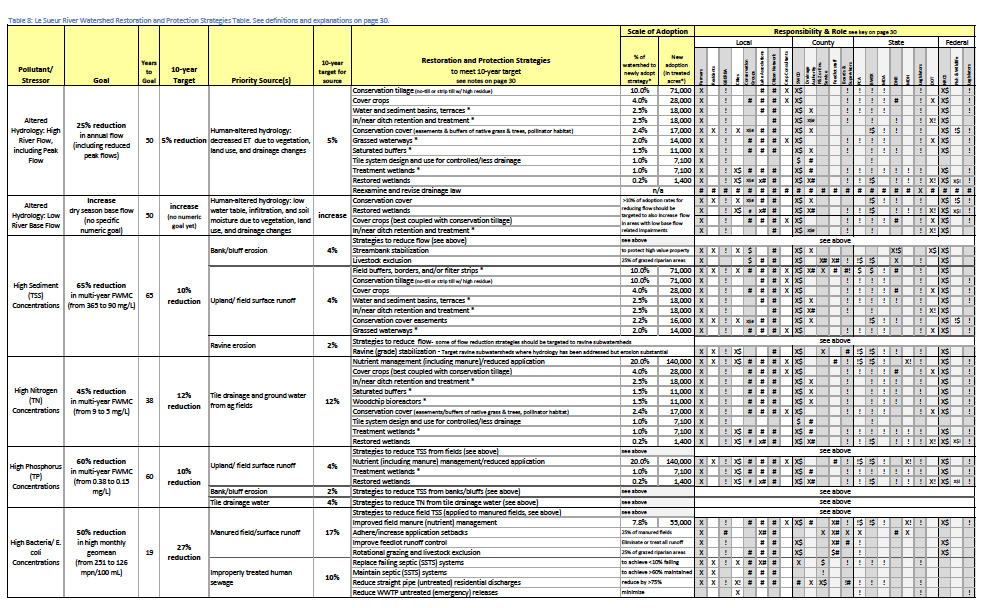 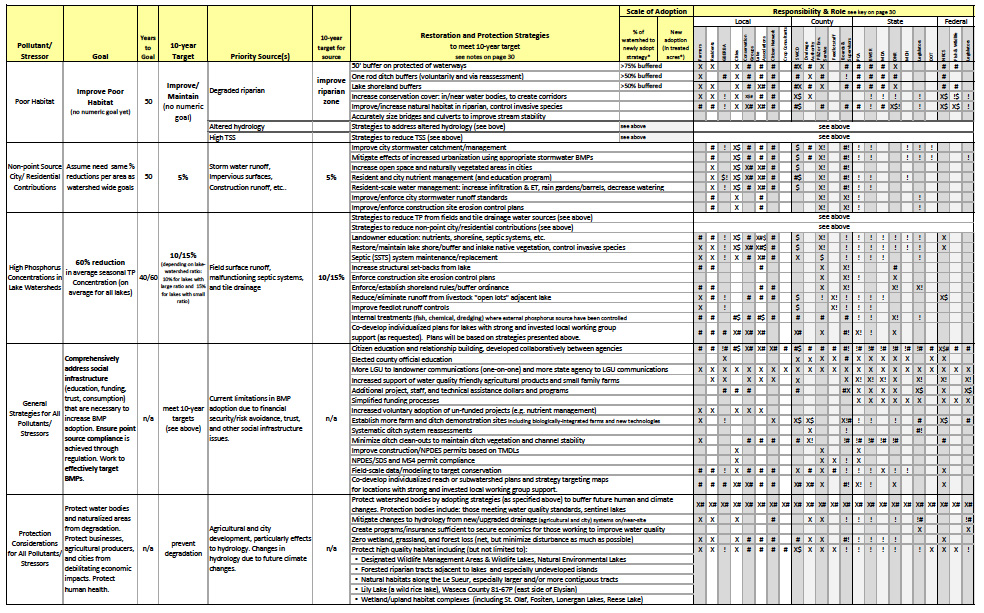 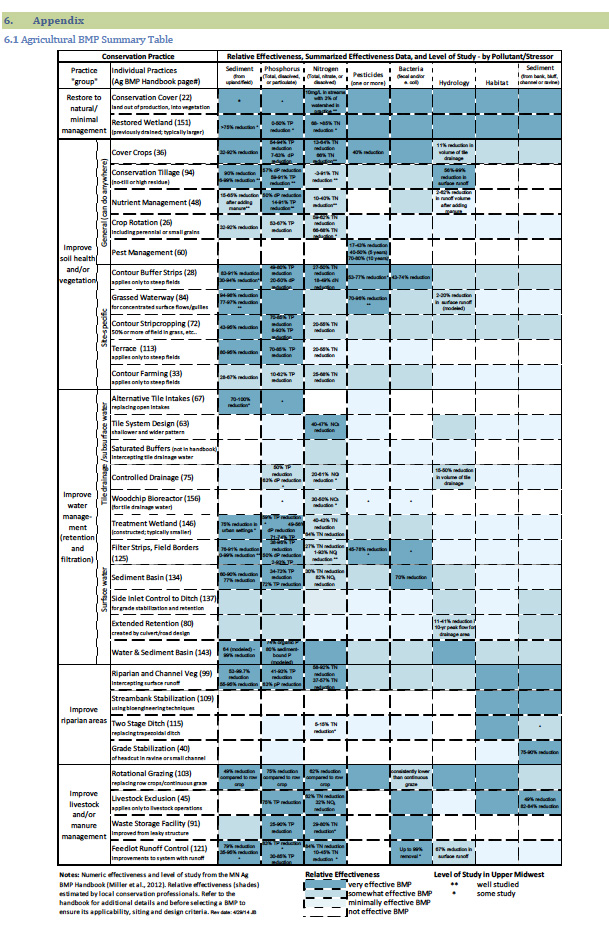 